HIP HUGHES-INDUSTRIAL REVOLUTIONThis question is to be answered after watching the video.The industrial revolution was a turning point in history because:INTRODUCTION The Industrial Revolution began in the country of______________________ and in the year________.Before the Industrial Revolution people lived mostly in ________________ and made their living by______________________. The Industrial Revolution caused people to move into ____________________.After the Industrial Revolution _________________ were the main means of production.SACK OF CAUSES-FOUR CAUSES OF THE INDUSTRIAL REVOLUTIONCAUSE #1 IMPROVEMENTS TO THE FARMING PROCESSNew technological advancements led to more efficient ways of farming and producing food.The invention of  the _______________ made planting easier for farmers.Improvements to_________________ helped crops to be more bountiful.As a result of these new improvements in farming technology people had more ________________ to do other things.Enclosure movement: Big farms bought a lot of little farms and combined them to make one large farm.An effect of the enclosure movement was that it created _________________ and forced people to move into big cities.CAUSE #2 GEOGRAPHYThe geography of England produced an abundance of natural resources needed to fuel the Industrial Revolution.NATURAL RESOURCESThe three natural resources England had was:---Coal was a valuable commodity because:WATERRivers were important to the Industrial Revolution because they allowed _______________ within England and to bring _______________ to factories.The large amount of ____________ allowed England to trade with other countries.CAUSE #3 MONEYThe ability to trade with other countries brought a lot of money into England which helped to support the development of the Industrial Revolution.The large amounts of money brought into England allowed the British to develop a strong ____________________.CAUSE #4 TECHNOLOGY/EDUCATION/ENERGYEngland had a lot of colleges and universities which led to a larger population of intelligent people.  This provided England the ability to create and build a strong infrastructure to support the Industrial Revolution.SACK OF EFFECTS-THE EFFECTS OF THE INDUSTRIAL REVOLUTIONEFFECT #1 MASS PRODUCTION OF GOODSThe ability to produce goods in large quantities made life easier for all people.Also it is cheaper to produce goods in large quantities.The economic law of supply and _______________.The more you have of a product the ______________ the demand for that product is and the lower the price of that product is.EFFECT #2 NEW BUSINESS MODEL EMERGESCompanies competed to control all the means of production.Railroad needs coal to fuel steam engine on the train.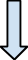 Railroad company buys out the smaller coal mining operations.Railroad company now owns the fuel source and the railroad.  Predict what the next company the railroad company might try and buy out.What is the problem with this process?Laissez Faire means-The government will have ________________ regulations on businesses under laissez faire.Laissez Faire government led to no government monitoring ofFair wages for workersFair treatment of workersProper disposal of chemical wasteSafety of workersEach company owner decided how to deal with each of those issues.EFFECT #3 NEW SOCIAL STRUCTUREA new social structure evolved as a result of the shift in economic structure. Four new classes emerged-The Business elite, the upper middle class, the lower middle class and the working the class.An accountant, lawyer, or doctor would most likely be a member of the _____________ middle class.A teacher or secretary would be part of the _____________ middle class. The working class people were mostly farmers and ________________ workers.The working class made up ___% of the population.EFFECT #4 URBANIZATIONLarge numbers of people moved from the country and into the cities.  The cities had to adapt to accommodate the large quantities of people.Issues that were created:SanitationPublic safety-Police and FirefightersHousingRoadsHealth concernsHospitals